1. Comunicazioni della f.i.g.c.	4311.1 Nessuna Comunicazione	4312. Comunicazioni della lega nazionale dilettanti	4312.1 nessuna comunicazione	4313. Comunicazioni del Comitato Regionale Lombardia	4313.1 Consiglio Direttivo	4314. Comunicazioni per l’attività del Settore Giovanile Scolastico del C.R.L.	4324.1 Attività S.G.S. di competenza L.N.D.	4324.2 Attività di competenza s.g.s.	4324.2.1 Pubblicazione circolare UFFICIALE	4325. Notizie DELLA DELEGAZIONE DI MONZA	4325.1 Variazioni	4325.2 ISCRIZIONI PRIMAVERILI GIOVANISSIMI FB – INIZIO CAMPIONATO	4325.3 RITIRO DOCUMENTI	4335.4 COVID – LISTA “GRUPPO SQUADRA” – GESTIONE DEI CASI POSITIVI – DISCIPLINA RINVII GARE UFFICIALI – SOCIETA’ INADEMPIENTI	4345.5 Rappresentativa provinciale ALLIEVI	4346. Notizie su Attività Agonistica	4357. Giustizia di Secondo Grado Territoriale	4527.1 Corte sportiva di appello territoriale del crl	4527.2 Tribunale Federale Territoriale del CRL	4528. Rettifiche	4538.1 RETTIFICHE	4539. Legenda	453Legenda Simboli Giustizia Sportiva	4531. Comunicazioni della f.i.g.c. 1.1 Nessuna Comunicazione2. Comunicazioni della lega nazionale dilettanti 2.1 nessuna comunicazione3. Comunicazioni del Comitato Regionale Lombardia3.1 Consiglio DirettivoNessuna comunicazione4. Comunicazioni per l’attività del Settore Giovanile Scolastico del C.R.L.4.1 Attività S.G.S. di competenza L.N.D.Nessuna comunicazione4.2 Attività di competenza s.g.s.4.2.1 Pubblicazione circolare UFFICIALEIn allegato al presente C.U. si pubblica CIRCOLARE SGS n° 20 FIGC Lombardia contenente le news relative al SGS FIGC Lombardia.5. Notizie DELLA DELEGAZIONE DI MONZA5.1 VariazioniIMPORTANTE: Si ribadisce che tutti gli spostamenti gare che comportino una modifica della data (posticipo) dovranno essere opportunamente documentati, non saranno più accettati con generiche motivazioni.TERZA CATEGORIAUNDER 195.2 ISCRIZIONI PRIMAVERILI GIOVANISSIMI FB – INIZIO CAMPIONATOLe iscrizioni alla fase primaverile dei giovanissimi “b” UNDER 14 – provinciali, SI COMUNICA che saranno aperte dal 10/12/2022 fino al 10/01/2023. Le Società dovranno ripetere le iscrizioni alla sigla 8% da proprio portale inserendo orario e campo di gioco. Ogni variazione o rinuncia dovrà obbligatoriamente essere comunicata in modalità scritta alla delegazione entro e non oltre il 10/01/2023 p.v. all’ indirizzo del.monza@lnd.itLa data di partenza sarà comunicata successivamente5.3 RITIRO DOCUMENTILe seguenti Società sono invitate a prendere appuntamento per ritirare i documenti giacenti presso la Delegazione:5.4 COVID – LISTA “GRUPPO SQUADRA” – GESTIONE DEI CASI POSITIVI – DISCIPLINA RINVII GARE UFFICIALI – SOCIETA’ INADEMPIENTISi richiama la Circolare n. 19 della Lega Nazionale Dilettanti, pubblicata in data 02/09/2022, sulla disciplina dell’attività agonistica, e nello specifico delle Gare Ufficiali delle squadre dilettantistiche, nell’ipotesi in cui sia accertata la positività COVID di calciatori/calciatrici che sono tesserati/e per le squadre partecipanti ai Campionati Nazionali, Regionali e Provinciali 2022/2023.Le liste del Gruppo Squadra andranno inviate da PEC della Società alla seguente PEC della Delegazione provinciale di Monza: lndmonza@pec.comitatoregionalelombardia.itSi sollecita l’invio per chi non avesse ancora provveduto, al fine di evitare eventuali sanzioni.5.5 Rappresentativa provinciale ALLIEVII giocatori sotto elencati sono convocati per mercoledi’ 14 dicembre 2022 alle ore 14.30, presso il centro sportivo della Società A.Casati Calcio Arcore, via Monte Rosa (E.A.) Arcore, per sostenere una gara in preparazione al torneo delle province.Gli stessi dovranno presentarsi ai responsabili della Delegazione muniti del corredo personale di giuoco, fotocopia del certificato Medico di Idoneità Agonistica, per chi è alla prima convocazione, significando che tali documenti sono indispensabili ai fini della partecipazione.Le Società interessate provvederanno ad avvertire i propri giocatori con la massima tempestività. Solo in caso di accertata indisponibilità dei calciatori, corredata da pezza giustificativa, dovranno inviare mail di comunicazione entro lunedì 12/12/2022 ore 18:00 a del.monza@lnd.it.Per informazioni e comunicazioni urgenti pregasi contattare telefonicamente il dirigente responsabile Sig. Bonalumi Alessandro tel. 3386760224SI RINGRAZIA LA SOCIETA’ A.CASATI CALCIO ARCORE PER LA FATTIVA COLLABORAZIONEELENCO GIOCATORI CONVOCATI 6. Notizie su Attività AgonisticaSECONDA CATEGORIA MONZAVARIAZIONI AL PROGRAMMA GAREGARA VARIATAGIRONE RGIRONE SRISULTATIRISULTATI UFFICIALI GARE DEL 04/12/2022Si trascrivono qui di seguito i risultati ufficiali delle gare disputateGIUDICE SPORTIVOIl Giudice Sportivo Sig. UMBERTO SARTORELLI, assistito dal Sig. FRIGERIO GIANNI MARIO (A.I.A.) e dal Sostituto Giudice Sig. FABRIZIO COLOMBO ha adottato le decisioni che di seguito integralmente si riportano:GARE DEL 4/12/2022 PROVVEDIMENTI DISCIPLINARI In base alle risultanze degli atti ufficiali sono state deliberate le seguenti sanzioni disciplinari. DIRIGENTI INIBIZIONE A SVOLGERE OGNI ATTIVITA' FINO AL 11/12/2022 MASSAGGIATORI SQUALIFICA. FINO AL 11/12/2022 ALLENATORI SQUALIFICA FINO AL 11/12/2022 CALCIATORI ESPULSI SQUALIFICA PER UNA GARA EFFETTIVA CALCIATORI NON ESPULSI SQUALIFICA PER UNA GARA EFFETTIVA PER RECIDIVITA' IN AMMONIZIONE (V INFR) AMMONIZIONE CON DIFFIDA (IV INFR) TERZA CATEGORIA MONZAVARIAZIONI AL PROGRAMMA GARERIPETIZIONE GARA PER DELIBERAGIRONE BGARA VARIATAGIRONE AGIRONE BRISULTATIRISULTATI UFFICIALI GARE DEL 04/12/2022Si trascrivono qui di seguito i risultati ufficiali delle gare disputateGIUDICE SPORTIVOIl Giudice Sportivo Sig. UMBERTO SARTORELLI, assistito dal Sig. FRIGERIO GIANNI MARIO (A.I.A.) e dal Sostituto Giudice Sig. FABRIZIO COLOMBO ha adottato le decisioni che di seguito integralmente si riportano:GARE DEL 4/12/2022 PROVVEDIMENTI DISCIPLINARI In base alle risultanze degli atti ufficiali sono state deliberate le seguenti sanzioni disciplinari. DIRIGENTI INIBIZIONE A SVOLGERE OGNI ATTIVITA' FINO AL 11/12/2022 ALLENATORI AMMONIZIONE CON DIFFIDA (IV INFR) CALCIATORI ESPULSI SQUALIFICA PER TRE GARE EFFETTIVE Per atto di violenza nei confronti di un avversario ( art38 comma 1 nuovo C.G.S. ) SQUALIFICA PER UNA GARA EFFETTIVA CALCIATORI NON ESPULSI SQUALIFICA PER UNA GARA EFFETTIVA PER RECIDIVITA' IN AMMONIZIONE (V INFR) AMMONIZIONE CON DIFFIDA (IX) AMMONIZIONE CON DIFFIDA (IV INFR) JUNIORES UNDER 19 MONZA B.VARIAZIONI AL PROGRAMMA GAREGARA VARIATAGIRONE BRISULTATIRISULTATI UFFICIALI GARE DEL 03/12/2022Si trascrivono qui di seguito i risultati ufficiali delle gare disputateGIUDICE SPORTIVOIl Giudice Sportivo Sig. UMBERTO SARTORELLI, assistito dal Sig. FRIGERIO GIANNI MARIO (A.I.A.) e dal Sostituto Giudice Sig. FABRIZIO COLOMBO ha adottato le decisioni che di seguito integralmente si riportano:GARE DEL 3/12/2022 PROVVEDIMENTI DISCIPLINARI In base alle risultanze degli atti ufficiali sono state deliberate le seguenti sanzioni disciplinari. SOCIETA' AMMENDA Euro 70,00 ATLETICO BUSSERO 
Per comportamento gravemente offensivo dei propri sostenitori nei confronti dell'Arbitro 
Euro 50,00 A.CASATI CALCIO ARCORE 
Per danneggiamento all'impianto della società ospitante da parte di propri tesserati nello spogliatoio.CALCIATORI ESPULSI SQUALIFICA PER DUE GARE EFFETTIVE SQUALIFICA PER UNA GARA EFFETTIVA CALCIATORI NON ESPULSI SQUALIFICA PER UNA GARA EFFETTIVA PER RECIDIVITA' IN AMMONIZIONE (V INFR) AMMONIZIONE CON DIFFIDA (IV INFR) GARE DEL 4/12/2022 PROVVEDIMENTI DISCIPLINARI In base alle risultanze degli atti ufficiali sono state deliberate le seguenti sanzioni disciplinari. CALCIATORI NON ESPULSI SQUALIFICA PER UNA GARA EFFETTIVA PER RECIDIVITA' IN AMMONIZIONE (V INFR) ALLIEVI PROVINC. UNDER 17 -MB-VARIAZIONI AL PROGRAMMA GARERIPETIZIONE GARA PER DELIBERAGIRONE BGIRONE CGARA VARIATAGIRONE AGIRONE CRISULTATIRISULTATI UFFICIALI GARE DEL 04/12/2022Si trascrivono qui di seguito i risultati ufficiali delle gare disputateRISULTATI UFFICIALI GARE DEL 18/11/2022Si trascrivono qui di seguito i risultati ufficiali delle gare disputateGIUDICE SPORTIVOIl Giudice Sportivo Sig. UMBERTO SARTORELLI, assistito dal Sig. FRIGERIO GIANNI MARIO (A.I.A.) e dal Sostituto Giudice Sig. FABRIZIO COLOMBO ha adottato le decisioni che di seguito integralmente si riportano:GARE DEL 18/11/2022 PROVVEDIMENTI DISCIPLINARI In base alle risultanze degli atti ufficiali sono state deliberate le seguenti sanzioni disciplinari. SOCIETA' AMMENDA Euro 300,00 FONAS 
Per accensione di nº 2 fumogeni che creavano una leggera nebbia con odore acre per circa 15 minuti. Per esplosione di nº 2 petardi lanciati sul terreno di gioco e per continue frasi gravemente offensive nei confronti della squadra avversaria per tutta la durata della gara, da parte dei propri sostenitori CALCIATORI ESPULSI SQUALIFICA PER DUE GARE EFFETTIVE SQUALIFICA PER UNA GARA EFFETTIVA GARE DEL 3/12/2022 PROVVEDIMENTI DISCIPLINARI In base alle risultanze degli atti ufficiali sono state deliberate le seguenti sanzioni disciplinari. CALCIATORI NON ESPULSI AMMONIZIONE CON DIFFIDA (IV INFR) GARE DEL 4/12/2022 DECISIONI DEL GIUDICE SPORTIVO gara BESANA A.S.D. FORTITUDO - LIMBIATE – GIRONE C
Dal rapporto di gara si evince che la gara è stata sospesa al 45º minuto del primo tempo a causa dell'impraticabilità del terreno di gioco pertanto si deliberaa) di annullare la gara mandandola a ripetere a cura della Delegazione Provinciale di Monza nei tempi e nelle modalità da essa previste PROVVEDIMENTI DISCIPLINARI In base alle risultanze degli atti ufficiali sono state deliberate le seguenti sanzioni disciplinari. SOCIETA' AMMENDA Euro 20,00 BASIANO MASATE SPORTING 
Per doccia fredda nello spogliatoio dell'Arbitro DIRIGENTI INIBIZIONE A SVOLGERE OGNI ATTIVITA' FINO AL 12/ 2/2023 (tenuto caonto della sosta dal 5/12/22 al 28/01/2023)ALLENATORI SQUALIFICA PER UNA GARA EFFETTIVA PER RECIDIVITA' IN AMMONIZIONE (V INFR) CALCIATORI ESPULSI SQUALIFICA PER DUE GARE EFFETTIVE SQUALIFICA PER UNA GARA EFFETTIVA CALCIATORI NON ESPULSI SQUALIFICA PER TRE GARE EFFETTIVE Per reciproci atti di violenza, a fine gara ( art 38 comma 1 nuovo C.G.S.) SQUALIFICA PER UNA GARA EFFETTIVA PER RECIDIVITA' IN AMMONIZIONE (V INFR) AMMONIZIONE CON DIFFIDA (IV INFR) ALLIEVI PROVINC. UNDER 16 -MB-VARIAZIONI AL PROGRAMMA GAREGARA VARIATAGIRONE DGIRONE EGIRONE FRISULTATIRISULTATI UFFICIALI GARE DEL 30/11/2022Si trascrivono qui di seguito i risultati ufficiali delle gare disputateGIUDICE SPORTIVOIl Giudice Sportivo Sig. UMBERTO SARTORELLI, assistito dal Sig. FRIGERIO GIANNI MARIO (A.I.A.) e dal Sostituto Giudice Sig. FABRIZIO COLOMBO ha adottato le decisioni che di seguito integralmente si riportano:GARE DEL 30/11/2022 PROVVEDIMENTI DISCIPLINARI In base alle risultanze degli atti ufficiali sono state deliberate le seguenti sanzioni disciplinari. SOCIETA' AMMENDA Euro 30,00 CAVENAGO 
Per comportamento offensivo dei propri sostenitori nei confronti dell'Arbitro CALCIATORI ESPULSI SQUALIFICA PER DUE GARE EFFETTIVE CALCIATORI NON ESPULSI AMMONIZIONE CON DIFFIDA (IV INFR) GIOVANISSIMI PROV. UNDER 15-MBVARIAZIONI AL PROGRAMMA GARERIPETIZIONE GARA PER DELIBERAGIRONE AGIRONE BGIRONE CGARA VARIATAGIRONE AGIRONE BGIRONE CRISULTATIRISULTATI UFFICIALI GARE DEL 27/11/2022Si trascrivono qui di seguito i risultati ufficiali delle gare disputateRISULTATI UFFICIALI GARE DEL 04/12/2022Si trascrivono qui di seguito i risultati ufficiali delle gare disputateGIUDICE SPORTIVOIl Giudice Sportivo Sig. UMBERTO SARTORELLI, assistito dal Sig. FRIGERIO GIANNI MARIO (A.I.A.) e dal Sostituto Giudice Sig. FABRIZIO COLOMBO ha adottato le decisioni che di seguito integralmente si riportano:GARE DEL 27/11/2022 PROVVEDIMENTI DISCIPLINARI In base alle risultanze degli atti ufficiali sono state deliberate le seguenti sanzioni disciplinari. ALLENATORI SQUALIFICA FINO AL 18/12/2022 In base alle risultanze degli atti ufficiali sono state deliberate le seguenti sanzioni disciplinari. MAASAGGIATORESQUALIFICA FINO AL 18/12/2022 CALCIATORI ESPULSI SQUALIFICA PER UNA GARA EFFETTIVA CALCIATORI NON ESPULSI AMMONIZIONE CON DIFFIDA (IV INFR) GARE DEL 3/12/2022 PROVVEDIMENTI DISCIPLINARI In base alle risultanze degli atti ufficiali sono state deliberate le seguenti sanzioni disciplinari. CALCIATORI ESPULSI SQUALIFICA PER UNA GARA EFFETTIVA CALCIATORI NON ESPULSI AMMONIZIONE CON DIFFIDA (IV INFR) GARE DEL 4/12/2022 DECISIONI DEL GIUDICE SPORTIVO gara LIMBIATE - LEO TEAM – GIRONE C
Con lettera datata 3/12/2022 la società Limbiate comunicava ufficialmente la rinuncia a disputare la gara in oggetto, pertanto in applicazione dell’ art. 53 comma 2 e 55 comma 1 delle N.O.I.F. SI DELIBERAa) di dare partita persa per 0-3 alla società Limbiate che inoltre viene penalizzata di un punto in classifica PROVVEDIMENTI DISCIPLINARI In base alle risultanze degli atti ufficiali sono state deliberate le seguenti sanzioni disciplinari. CALCIATORI ESPULSI SQUALIFICA PER UNA GARA EFFETTIVA CALCIATORI NON ESPULSI AMMONIZIONE CON DIFFIDA (IV INFR) GIOVANIS PROV UNDER 14 AUT.-MBVARIAZIONI AL PROGRAMMA GARERIPETIZIONE GARA PER DELIBERAGIRONE GGARA VARIATAGIRONE DGIRONE EGIRONE FGIRONE GRISULTATIRISULTATI UFFICIALI GARE DEL 26/11/2022Si trascrivono qui di seguito i risultati ufficiali delle gare disputateRISULTATI UFFICIALI GARE DEL 04/12/2022Si trascrivono qui di seguito i risultati ufficiali delle gare disputateGIUDICE SPORTIVOIl Giudice Sportivo Sig. UMBERTO SARTORELLI, assistito dal Sig. FRIGERIO GIANNI MARIO (A.I.A.) e dal Sostituto Giudice Sig. FABRIZIO COLOMBO ha adottato le decisioni che di seguito integralmente si riportano:GARE DEL 2/12/2022 PROVVEDIMENTI DISCIPLINARI In base alle risultanze degli atti ufficiali sono state deliberate le seguenti sanzioni disciplinari. CALCIATORI ESPULSI SQUALIFICA PER DUE GARE EFFETTIVE GARE DEL 3/12/2022 DECISIONI DEL GIUDICE SPORTIVO gara DI PO VIMERCATESE - VIS NOVA GIUSSANO – GIRONE D
Con lettera datata 2/12/2022 la società Di.Po Vimercatese comunicava ufficialmente la rinuncia a disputare la gara in oggetto, pertanto in applicazione dell’ art. 53 comma 2 e 55 comma 1 delle N.O.I.F.SI DELIBERAa) di dare partita persa per 0-3 alla società Di.Po Vimercatese che inoltre viene penalizzata di un punto in classifica PROVVEDIMENTI DISCIPLINARI In base alle risultanze degli atti ufficiali sono state deliberate le seguenti sanzioni disciplinari. DIRIGENTI INIBIZIONE A SVOLGERE OGNI ATTIVITA' FINO AL 18/12/2022 ALLENATORI SQUALIFICA FINO AL 18/12/2022 CALCIATORI ESPULSI SQUALIFICA PER UNA GARA EFFETTIVA CALCIATORI NON ESPULSI SQUALIFICA PER DUE GARE EFFETTIVE Per frase gravemente offensiva nei confronti di un avversario, a fine gara GARE DEL 4/12/2022 DECISIONI DEL GIUDICE SPORTIVO gara ALL SOCCER - BELLUSCO 1947 sq.B – GIRONE D
Con lettera datata 1/12/2022 la società Bellusco comunicava ufficialm ente la rinuncia a disputare la gara in oggetto, pertanto in applicazione dell’ art. 53 comma 2 e 55 comma 1 delle N.O.I.F.SI DELIBERAa) di dare partita persa per 3-0 alla società Bellusco che inoltre viene penalizzata di un punto in classifica PROVVEDIMENTI DISCIPLINARI In base alle risultanze degli atti ufficiali sono state deliberate le seguenti sanzioni disciplinari. ALLENATORI SQUALIFICA FINO AL 18/12/2022 CALCIATORI ESPULSI SQUALIFICA PER UNA GARA EFFETTIVA 7. Giustizia di Secondo Grado Territoriale7.1 Corte sportiva di appello territoriale del crlNessuna comunicazione7.2 Tribunale Federale Territoriale del CRLNessuna comunicazione8. Rettifiche8.1 RETTIFICHENessuna comunicazione9. Legenda	Legenda Simboli Giustizia SportivaA    NON DISPUTATA PER MANCANZA ARBITRO               B    SOSPESA PRIMO TEMPO                              D    ATTESA DECISIONI ORGANI DISCIPLINARI              F    NON DISPUTATA PER AVVERSE CONDIZIONI ATMOSFERICHEG    RIPETIZIONE GARA PER CAUSE DI FORZA MAGGIORE     H    RECUPERO D'UFFICIO                               I     SOSPESA SECONDO TEMPO                            K    RECUPERO PROGRAMMATO                             M    NON DISPUTATA PER IMPRATICABILITA' CAMPO         P    POSTICIPO                                        R    RAPPORTO NON PERVENUTO                           U    SOSPESA PER INFORTUNIO D.G.                      W   GARA RINVIATA Y    RISULTATI RAPPORTI NON PERVENUTI                 	IL SEGRETARIO								            IL DELEGATO         Alessandro Cicchetti	                				                       Ermanno Redaelli_______________________________________________________________________________________PUBBLICATO ED AFFISSO ALL’ALBO DELLA DELEGAZIONE PROVINCIALE DI MONZA IL 09/12/2022_______________________________________________________________________________________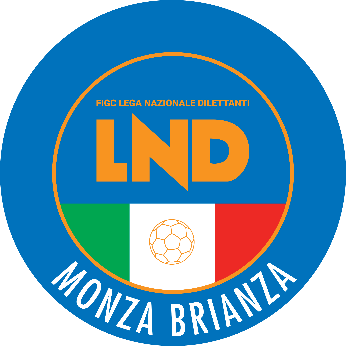 DELEGAZIONE PROVINCIALE DI MONZAVia Piave 7 -20900 MONZA  Tel. 039 2326135 - Fax 039 2304666 - e-mail: del.monza@lnd.itPEC: lndmonza@pec.comitatoregionalelombardia.itPEC GIUDICE SPORTIVO: giudicemonzabrianza@pec.comitatoregionalelombardia.ite-mail rapporti attività di base: adb.monza@lnd.itCanale telegram:@lndmonza  link: https://t.me/lndmonzahttps://t.me/lndmonzaORARIO APERTURALunedì 09:30-12:30/13:00-15:30/20:30-22:00Giovedì 13:30-16:00/20:30-22:00 
Martedì-Mercoledì-Venerdì 09:30-12:30/13:00-15:30Stagione Sportiva 2022/2023Comunicato Ufficiale N° 21 del 09/12/2022Stagione Sportiva 2022/2023Comunicato Ufficiale N° 21 del 09/12/2022GIRONE B/ SAN FRUTTUOSODisputerà le partite casalinghe sul campo cod. 2434 “della Boscherona”, via BoscheronaGIRONE A/ SAN FRUTTUOSODisputerà le partite casalinghe sul campo cod. 2434 “della Boscherona”, via BoscheronaACCADEMY MUGGIO’ TACCONAACCADEMIA SOVICO CALCIOALL SOCCERATLETICO A.T.ATELTICO BUSSEROAURORA DESIO 1922BASE 96BELLUSCO 1947BESANA FORTITUDOBIASSONOBOVISIO MASCIAGOBRIOSCHESEBUSNAGOCOSOVCAMBIAGHESECARNATESE 1980CASSINA CALCIOCAVENAGOCENTRO SPORTIVO VILLANOVACESANO MADERNOCITTA’ DI BRUGHERIOCITTA’ DI CORNATECITTA’ DI MONZACOLNAGOCONCOREZZESEDI PO VIMERCATESEDB CALCIO CESANO MADERNOFOLGORE CARATESEFONASFOOTBALL CLUB CERNUSCOFUTSAL LAZZATEGES MONZAGESSATEGIUSSANO CALCIOGREZZAGOLEON LESMOLISCATE CALCIOLISSONEMASATEMOLINELLOMUGGIO’NUOVA RONCHESENUOVA USMATEOLIMPIC TREZZANESEORATORIO PESSANOPIERINO GHEZZIPIO XI SPERANZAPOL. ARGENTIAPOLISPORTIVA DI NOVAPOZZOPOZZUOLO CALCIOPRO LISSONEREAL CINISELLOREAL MEDARENATES.A.S.D.S.ROCCOS.FRUTTUOSOSOVICOSPERANZA AGRATESTELLA AZZURRA VAPRIOTREZZOTRIUGGESEVAPRIOVAREDOVEDANOVIBE RONCHESEVIRTUS ACLI TRECELLAVIRTUS INZAGOVIS NOVA GIUSSANO1913 SEREGNOMOLINELLODB CESANO MADERNO (4)BIASSONO (3)SEREGNOMUGGIO’BESANA FORTITUDO (5)COLNAGO PESSANO CON BORNAGO (2)POL VERANO CARATEPIOLTELLESE VIRTUS INZAGO (4)ACCADEMIA SOVICOALL SOCCER (6)BIASSONOFAPPANI NICOLO’FOOTBALL CERNUSCOVIVIANI ALBERTOVIBE RONCHESEBRAMBILLA GIACOMO, SCRIMA ANDREAA.CASATI ARCOREDEL CAMPO GIUSEPPEB.M. SPORTINGCIPRIANI SIMONE, COLNAGO LUCAVEDANOSILVESTRI STEFANO, LISSONI FILIPPO, NICKL MATEOLIMBIATEBIANCO ANDREA, BOZZOLAN LORENZOALL SOCCERCAPROTTI CARLOLESMOROVELLI EMANUELECONCOREZZESEGALATI FRANCESCOFOLGORE CARATEZUBANI MATTEOBASE 96VAGHI MARCOPRO LISSONELA GRECA SAMUELECASSINA CALCIOBEGGIO CHRISTIAN, LUCARELLI MARCOData GaraN° Gior.Squadra 1Squadra 2Data Orig.Ora Var.Ora Orig.Impianto22/01/20231 RATLETICO A.T.CS COLNAGO14:3015:00PARROCCHIALE SANT'ALESSANDRO CORNATE D'ADDA FRAZ. COLNAGO VIA CASTELLO 61/6322/01/20231 RMEDOLAGOPESSANO CON BORNAGO14:30C.S.COMUNALE - CAMPO N.1 PESSANO CON BORNAGO VIA FULVIO.TESTI SNC22/01/20231 RPOZZO CALCIOGESSATE14:30C.S."ROMEO BERTINI" N.1 GESSATE VIA GRAMSCI,329/01/20232 RPESSANO CON BORNAGOPOZZO CALCIO14:30C.S.COMUNALE "OLIMPIA" POZZO D'ADDA VIA ROMA,27Data GaraN° Gior.Squadra 1Squadra 2Data Orig.Ora Var.Ora Orig.Impianto11/12/202215 AVEDANOREAL CINISELLO17:3014:30STADIO PARCO N.2 (E.A) BIASSONO VIA PARCO 5122/01/20231 RATLETICO BUSSEROCAMPAGNOLA DON BOSCO14:30C.S.COMUNALE - CAMPO N.1 LISSONE VIA G.DELEDDA, 2422/01/20231 RVIGNAREALGIUSSANO CALCIO15:0015:3029/01/20232 RLISCATE CALCIOLEO TEAM14:30CAMPO SPORTIVO COMUNALE CORREZZANA VIA PIERRE DE COUBERTINNEMBRI PASQUALE(POZZO CALCIO) DELL ORTO FABIO(ALBIATESE) SQUITIERI FELICE(BESANA A.S.D. FORTITUDO) VISCARDI MARZIO(MEDOLAGO) ZACCARIA ANDREA(TREZZO) LEDONNE ROBERTO(C.O.S.O.V.) FURFARO SERRANO ANTONIO(PESSANO CON BORNAGO) MANUGUERRA MIRKO(PIO XI SPERANZA) INTONAZZO MATTEO(GIUSSANO CALCIO) BERETTA DAVIDE(LEO TEAM) BIANCO ALESSANDRO(PIERINO GHEZZI) SAMBRUNI MATTEO(PIERINO GHEZZI) ALFANO SIMONE(PIO XI SPERANZA) VENTURINI FILIPPO(ATLETICO BUSSERO) FUMAGALLI SIMONE(CENTRO SPORTIVO VILLANOVA) GALETTI MATTEO(NUOVA USMATE) FERRARI FILIPPO(PIERINO GHEZZI) GJOKA ALEKSANDER(POZZO CALCIO) TCHEUTCHOUA ALAIN DONALD(POZZO CALCIO) TOMAS DANIELE(TREZZO) Data GaraN° Gior.Squadra 1Squadra 2Data Orig.Ora Var.Ora Orig.Impianto18/12/20221 AAURORA DESIO 1922MONGUZZO 199704/09/202214:3015:3018/12/20221 APRO VICTORIA 1906SAN FRUTTUOSO04/09/202214:3015:3018/12/20221 AUNIONE SPORTIVA OLYMPICNOVESE04/09/202211:0015:30Data GaraN° Gior.Squadra 1Squadra 2Data Orig.Ora Var.Ora Orig.Impianto21/01/20231 RFONASBURAGHESE22/01/202314:3015:00COMUNALE NÂ° 2 PESSANO CON BORNAGO VIA FULVIO.TESTI S.N.C.Data GaraN° Gior.Squadra 1Squadra 2Data Orig.Ora Var.Ora Orig.Impianto11/12/20222 AMONGUZZO 1997UNIONE SPORTIVA OLYMPIC11/09/202217:0019:3011/12/20222 ASAN FRUTTUOSOINVERIGO11/09/202214:3015:30C.S. COMUNALE DELLA BOSCHERONA MONZA VIA DELLA BOSCHERONA S.N.05/02/20233 RNOVESEINVERIGO14:30C.S.COMUNALE N.1 INVERIGO VIA LAMBRO N.1619/02/20235 RS.ALBINO S.DAMIANOUNIONE SPORTIVA OLYMPIC14:30CAMPO SPORTIVO ORATORIO LURAGO LURAGO D'ERBA P.ZA GIOVANNI XXIIIÂ°DALLA PRIA ALESSANDRO(CALCIO MISINTO 1971 ASD) BORGHI EROS(INVERIGO) REGIS MATTEO EDOARDO(CITTA DI BRUGHERIO) BALDASSARRE FELICE(CALCIO MISINTO 1971 ASD) SCHEMBRI ANGELO(CALCIO MISINTO 1971 ASD) REDAELLI ALBERTO(MASATE) BIFFI MAURO(ORNAGO A.S.D.) BUSSU DAVIDE(ROVELLESE) MERCORILLO EDOARDO(ROVELLESE) GAGLIO GIUSEPPE(VIRTUS ACLI TRECELLA) MORO DIEGO(VIRTUS ACLI TRECELLA) PACE NICHOLAS(CITTA DI BRUGHERIO) BENINCASA LUCA(ROVELLESE) ROMEO ANTONINO(CALCIO MISINTO 1971 ASD) SCATTOLIN ANDREA(CALCIO MISINTO 1971 ASD) FREZZATO LORENZO(CARNATESE 1980) STIVALA DANIELE(CITTA DI MONZA) SAVIGNANO LORENZO(FONAS) BOTTASINI ALESSIO(NUOVA FRONTIERA) MARKU KRISTIAN(NUOVA FRONTIERA) VIGHI GABRIELE(VIRTUS ACLI TRECELLA) Data GaraN° Gior.Squadra 1Squadra 2Data Orig.Ora Var.Ora Orig.Impianto10/12/20222 AOLIMPIC TREZZANESENUOVA FRONTIERA10/09/202217:0016:3004/02/20233 RSPORTING VALENTINOMAZZOLAFOOTBALL CLUB CERNUSCO17:0016:30CAMPO COMUNALE N.1 CERNUSCO SUL NAVIGLIO VIA BUONARROTI04/02/20233 RVAPRIO CALCIOPOZZO CALCIO17:3018:00C.S.COMUNALE "OLIMPIA" POZZO D'ADDA VIA ROMA,2726/02/20236 RPIERINO GHEZZISPORTING VALENTINOMAZZOLA25/02/202310:3018:15MATTAVELLI DAVIDE(ATLETICO BUSSERO) SARDINA LUCA(ATLETICO BUSSERO) PEVERADA MARCO(POZZO CALCIO) FONTANA MATTEO(A.CASATI CALCIO ARCORE) ROTA TOMMASO(BELLUSCO 1947) RAVAGLIA ROBERTO(CAVENAGO) TESTA LUIGI(PIERINO GHEZZI) SARR ISSAKHA(SPORTING VALENTINOMAZZOLA) MERCATANTI VASCO(BESANA A.S.D. FORTITUDO) CUCUZZA SAMUEL(BURAGHESE) BLASI SIMONE(REAL CINISELLO) NOCITO YARI(SAN FRUTTUOSO) PIMENTA ROSOLEM PIETRO(SPORTING VALENTINOMAZZOLA) MANGALA AZIELE(VAPRIO CALCIO) PRAZZOLI MATTEO(VEDANO) CARISTIA LORENZO(VIRES) DI GIOIA NICOLO(VIRES) PATERNO SIMONE BARTOLOM(VIRES) ALTOMARE ANDREA FILIPPO(FONAS) Data GaraN° Gior.Squadra 1Squadra 2Data Orig.Ora Var.Ora Orig.Impianto12/12/20221 AFOOTBALL CLUB CERNUSCOVIRTUS INZAGO18/09/202220:0011:00C.S.COMUNALE "GAETANO SCIREA" CERNUSCO SUL NAVIGLIO VIA BUONARROTTI,4418/12/20221 AFONASSPORTING VALENTINOMAZZOLA18/09/202214:3010:00Data GaraN° Gior.Squadra 1Squadra 2Data Orig.Ora Var.Ora Orig.Impianto17/12/20221 ABESANA A.S.D. FORTITUDOLIMBIATE18/09/202216:0011:3018/12/20221 APRO LISSONE CALCIOMUGGIO18/09/202211:15Data GaraN° Gior.Squadra 1Squadra 2Data Orig.Ora Var.Ora Orig.Impianto19/03/20239 RA.CASATI CALCIO ARCORELA DOMINANTE11:00CAMPO "LA DOMINANTE"N.2 (E.A) MONZA VIA RAMAZZOTTI 1919/03/20239 RALL SOCCERNUOVA USMATE11:00C.S.COMUNALE N.1 USMATE VELATE VIA B.LUINI N.12Data GaraN° Gior.Squadra 1Squadra 2Data Orig.Ora Var.Ora Orig.Impianto29/01/20232 RVIBE RONCHESEMUGGIO10:00ORATORIO "ASSUNTA"FRAZ.TACCONA MUGGIO' FRAZ. TACCONA VIA BEETHOVEN / VIA PIO XII19/03/20239 RFOLGORE CARATESE A.S.D.MUGGIO10:0018:15ORATORIO "ASSUNTA"FRAZ.TACCONA MUGGIO' FRAZ. TACCONA VIA BEETHOVEN / VIA PIO XIIBARBA ALESSANDRO(BASIANO MASATE SPORTING) GIANNONI FABIAN(BASIANO MASATE SPORTING) SHAEL OMAR(FONAS) VIGANO GIORGIO(FOLGORE CARATESE A.S.D.) GALLIANI GILBERTO(LEO TEAM) GAROFALO DIEGO(CONCOREZZESE) FIORE EMILIO(LA DOMINANTE) PIETROPAOLO IVAN(LEO TEAM) DE FAZIO ANTONIO(A.CASATI CALCIO ARCORE) FORTE ALESSIO(ALL SOCCER) QUAINI MATTIA(CITTA DI BRUGHERIO) ERRICO LUCA(CONCOREZZESE) GALATI FRANCESCO(CONCOREZZESE) SCARONGELLA MATTIA(CONCOREZZESE) GERLETTI ANDREA(LA DOMINANTE) LONGO LORENZO(TREZZO) COTTONE DANIEL(A.CASATI CALCIO ARCORE) SCARONGELLA MATTIA(CONCOREZZESE) SGRO EDOARDO SALVATO(DB CALCIO CESANO MADERNO) RADAELLI PAOLO(OLIMPIC TREZZANESE) Data GaraN° Gior.Squadra 1Squadra 2Data Orig.Ora Var.Ora Orig.Impianto11/12/20221 ABELLUSCO 1947DI PO VIMERCATESE18/09/202214:3011:3011/12/20221 ACITTA DI MONZAALL SOCCER18/09/202211:0010:5012/03/20238 RA.CASATI CALCIO ARCORECITTA DI MONZA10:5009:30CAMPO SPORTIVO COMUNALE N.1 MONZA FRAZ.SANT'ALBINO VIA AUGUSTO MURRI, 1Data GaraN° Gior.Squadra 1Squadra 2Data Orig.Ora Var.Ora Orig.Impianto29/01/20232 RALBIATESEDB CALCIO CESANO MADERNO10:00C.S.COM."AMBROGIO VOLPI"(E.A.) CESANO MADERNO FRAZ.BINZAGO VIA COL DI LANA 1104/02/20233 RPOLISPORTIVA DI NOVACAMPAGNOLA DON BOSCO05/02/202315:0009:45C.S.COMUNALE - CAMPO N.1 LISSONE VIA G.DELEDDA, 2405/02/20233 RAURORA DESIO 1922BASE 96 SEVESO11:00C.S.COMUNALE "CAVALLA" SEVESO VIA CUOCO/ANG. VIA CAVALLA11/03/20238 RALBIATESECAMPAGNOLA DON BOSCO12/03/202315:0010:00C.S.COMUNALE - CAMPO N.1 LISSONE VIA G.DELEDDA, 24Data GaraN° Gior.Squadra 1Squadra 2Data Orig.Ora Var.Ora Orig.Impianto12/12/202213 APOLISPORTIVA ARGENTIACASSINA CALCIO11/12/202220:0016:4518/12/20221 ANUOVA FRONTIERAVIBE RONCHESE18/09/202209:0010:3019/03/20239 RFOOTBALL CLUB CERNUSCOALL SOCCER sq.B11:00CENTRO SPORT.COMUNALE N.1 BRUGHERIO VIA S.GIOVANNI BOSCOBENAISSI AYOUB(BELLUSCO 1947) MAZZALI MATTIA(ATLETICO A.T.) Data GaraN° Gior.Squadra 1Squadra 2Data Orig.Ora Var.Ora Orig.Impianto17/12/202212 ACITTA DI MONZAVEDANO04/12/202215:0009:1514/12/202212 ASAN FRUTTUOSOCITTA DI CORNATE04/12/202220:3011:0015/12/202212 ANUOVA USMATEPOZZUOLO CALCIO04/12/202220:0009:30COMUNALE "SANDRO PERTINI"(E.A) POZZUOLO MARTESANA P.LE NENNIData GaraN° Gior.Squadra 1Squadra 2Data Orig.Ora Var.Ora Orig.Impianto14/12/20227 AATLETICO A.T.PESSANO CON BORNAGO30/10/202220:3010:00Data GaraN° Gior.Squadra 1Squadra 2Data Orig.Ora Var.Ora Orig.Impianto14/12/202212 APRO LISSONE CALCIOPOLISPORTIVA DI NOVA04/12/202215:0009:30Data GaraN° Gior.Squadra 1Squadra 2Data Orig.Ora Var.Ora Orig.Impianto11/12/202213 AVEDANONUOVA USMATE10:1509:30Data GaraN° Gior.Squadra 1Squadra 2Data Orig.Ora Var.Ora Orig.Impianto10/12/202213 APESSANO CON BORNAGOSPORTING VALENTINOMAZZOLA11/12/202215:0015:3017/12/20221 ACAMBIAGHESEPIERINO GHEZZI18/09/202216:0010:00C.S.COMUNALE (E.A) BELLINZAGO LOMBARDO VIA GALILEO GALILEI17/12/20221 APOZZO CALCIONUOVA FRONTIERA18/09/202217:0010:15Data GaraN° Gior.Squadra 1Squadra 2Data Orig.Ora Var.Ora Orig.Impianto10/12/202213 ABIASSONOCAMPAGNOLA DON BOSCO11/12/202215:0017:4518/12/20221 ACAMPAGNOLA DON BOSCOGERARDIANA MONZA18/09/202214:4510:0018/12/20221 ADB CALCIO CESANO MADERNOC.O.S.O.V.18/09/202211:1518/12/20221 ALEO TEAMNUOVA RONCHESE18/09/202214:3015:00C.S. COMUNALE (E.A.) RONCO BRIANTINO VIA PADRE M.BONFANTI19/03/20239 RNUOVA RONCHESEBIASSONO14:3010:15C.S. COMUNALE (E.A.) RONCO BRIANTINO VIA PADRE M.BONFANTIBENAZZI FRANCESCO(SAN FRUTTUOSO) CASOERIO GIANLUCA(ALL SOCCER) ARCAINI ALESSIO(CITTA DI BRUGHERIO sq.B) SIANO RICCARDO(SAN FRUTTUOSO) PASTORI ANDREA(CITTA DI BRUGHERIO sq.B) PETROSINO ANDREA PIERO(LISCATE CALCIO) AVELLA ALESSANDRO(PIERINO GHEZZI) BOSIO EDWAR LEONARDO(JUVENILIA SPORT CLUB) BAESSE FRANCESCO(VAREDO) FERRARA GIULIO ANTONIO(LESMO SSD ARL) Data GaraN° Gior.Squadra 1Squadra 2Data Orig.Ora Var.Ora Orig.Impianto14/12/202212 ABASIANO MASATE SPORTINGFOOTBALL CLUB CERNUSCO04/12/202220:0010:00C.S.COMUNALE "GAETANO SCIREA" CERNUSCO SUL NAVIGLIO VIA BUONARROTTI,4414/12/202212 ACARUGATEPOZZUOLO CALCIO04/12/202220:3009:30Data GaraN° Gior.Squadra 1Squadra 2Data Orig.Ora Var.Ora Orig.Impianto10/12/202213 ABELLUSCO 1947 sq.BA.CASATI CALCIO ARCORE11/12/202214:3015:1511/12/202213 ACITTA DI MONZADI PO VIMERCATESE09:1510:0017/12/20221 AVIS NOVA GIUSSANOPRO VICTORIA 190618/09/202215:0009:3018/12/20221 AA.CASATI CALCIO ARCOREALL SOCCER18/09/202211:0009:30Data GaraN° Gior.Squadra 1Squadra 2Data Orig.Ora Var.Ora Orig.Impianto11/12/202213 APOLISPORTIVA DI NOVABOVISIO MASCIAGO17:0017:4517/12/20221 AFOLGORE CARATESE A.S.D.CAMPAGNOLA DON BOSCO18/09/202214:3009:15Data GaraN° Gior.Squadra 1Squadra 2Data Orig.Ora Var.Ora Orig.Impianto11/12/202213 ABUSNAGOCASSINA CALCIO10:0015:0017/12/20221 AACCADEMIA SOVICO CALCIOLEO TEAM18/09/202214:30CAMPO SPORTIVO COMUNALE CORREZZANA VIA PIERRE DE COUBERTINData GaraN° Gior.Squadra 1Squadra 2Data Orig.Ora Var.Ora Orig.Impianto17/12/20221 APIERINO GHEZZIPOZZUOLO CALCIO18/09/202215:3010:3018/12/20221 ACAVENAGOTREZZO18/09/202209:30COM."GAETANO SCIREA" (E.A.) CAVENAGO DI BRIANZA VIA DE COUBERTIN 4TREMOLADA MATTIA(C.O.S.O.V.) MAROTTA FRANCESCO(PRO VICTORIA 1906) POZZOBON MANUEL(CITTA DI BRUGHERIO) PUGLIESE PASQUALE(POLISPORTIVA CGB SSDRL) GAIONI MANUEL(ACCADEMIA SOVICO CALCIO) MERONI MARCO(PRO VICTORIA 1906) MOTTA DAVIDE NATALE(VEDANO) DIMARTINA CHRISTIAN(CITTA DI BRUGHERIO) ZINGARIELLO MATTEO(POLISPORTIVA DI NOVA) ZERBINATI DAVIDE(OLIMPIC TREZZANESE) GERLONI BRANDO ROBERTO(PRO LISSONE CALCIO) 